Український державний університет залізничного транспортуЦЕНТР ЗАБЕЗПЕЧЕННЯ ЯКОСТІ ВИЩОЇ ОСВІТИРезультати опитуванняздобувачів другого (магістерського) рівня вищої освітиосвітньої програми «Комп’ютерні мережеві технології»(14 грудня 2020 – 18 грудня 2020)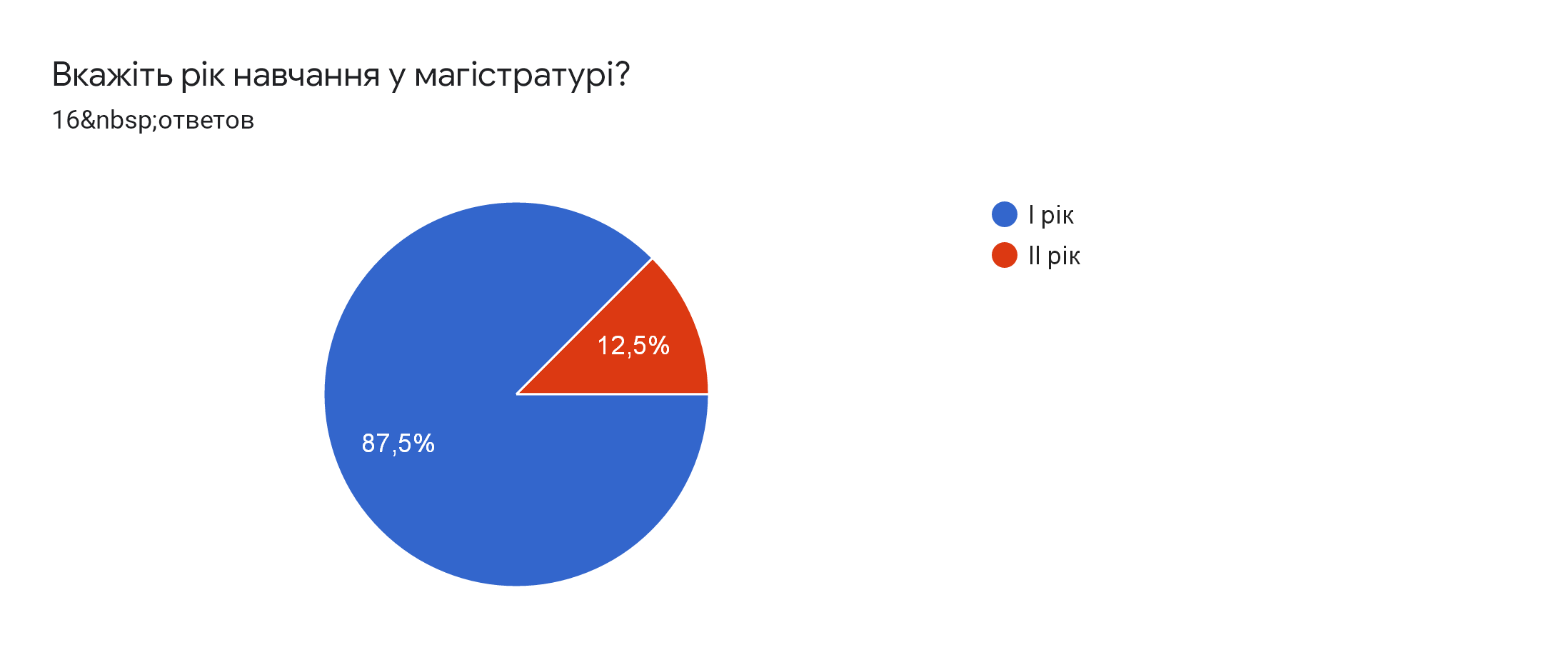 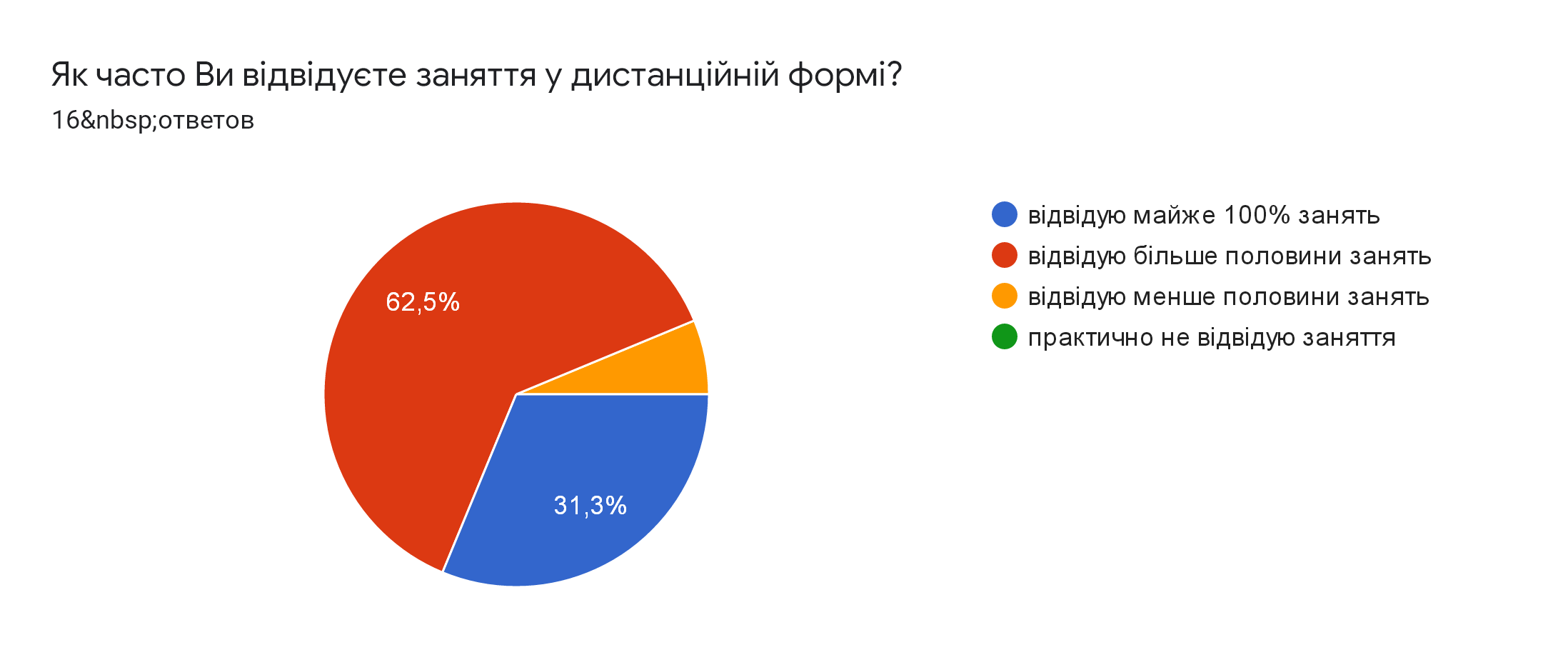 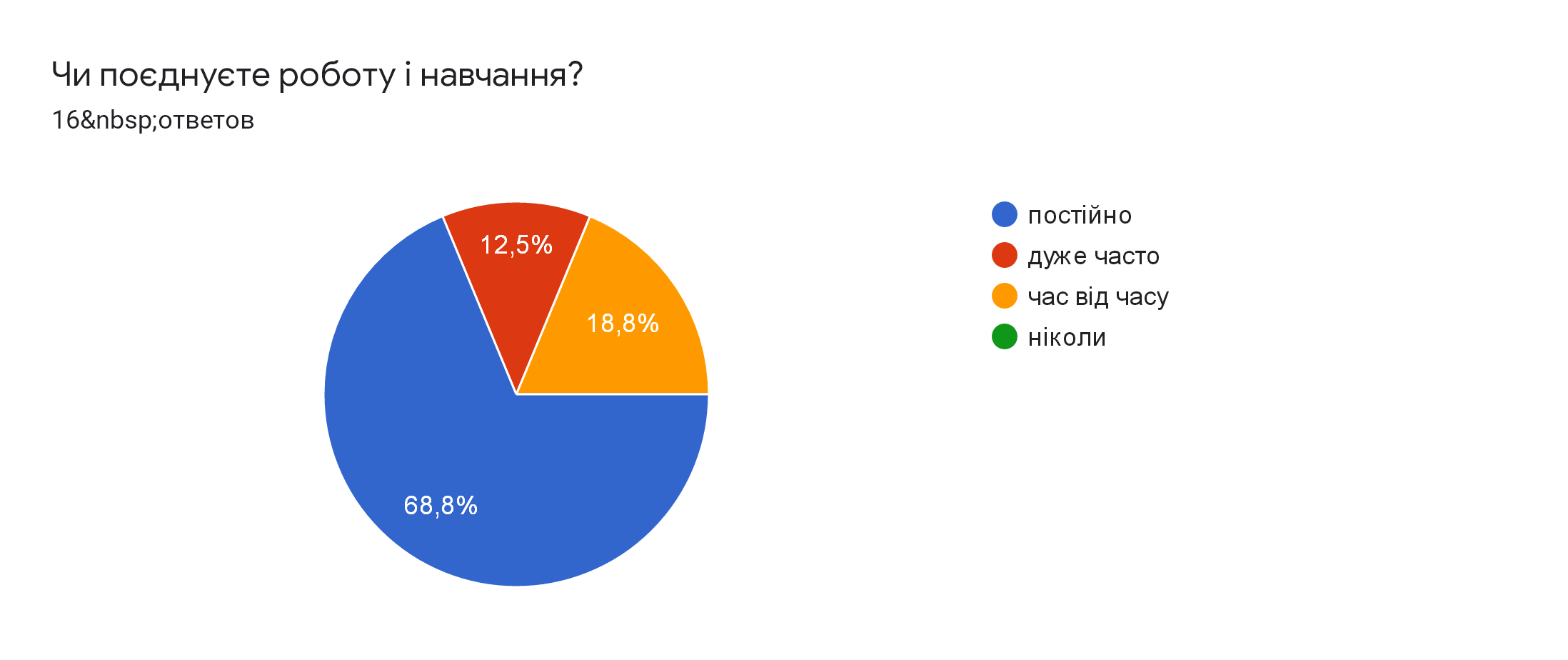 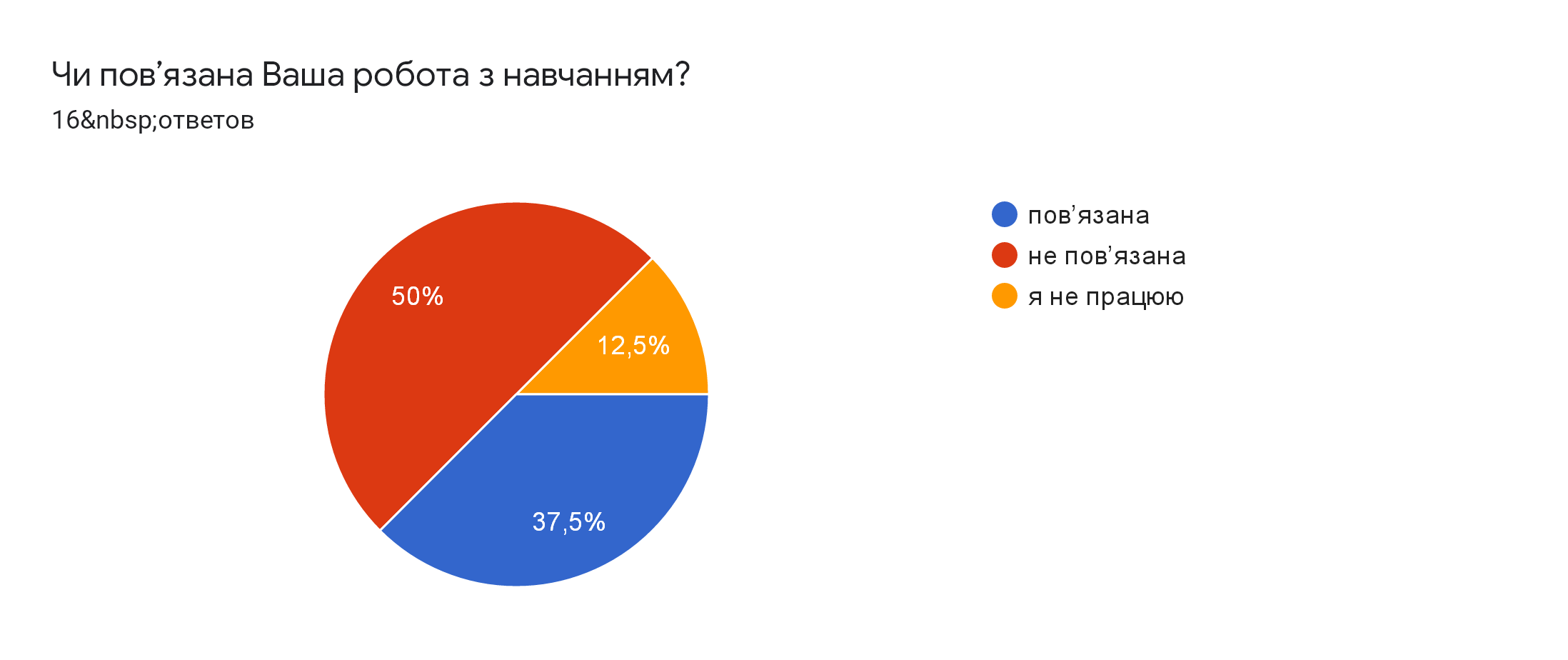 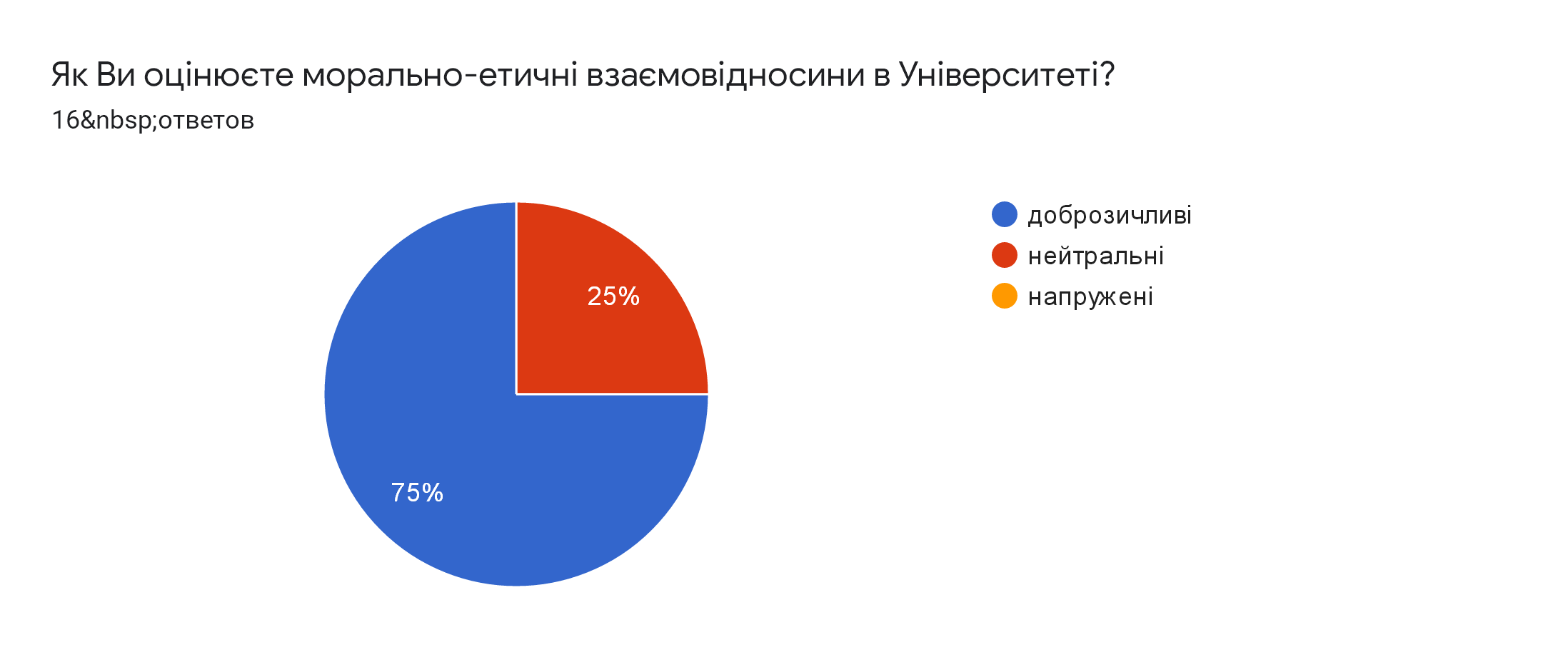 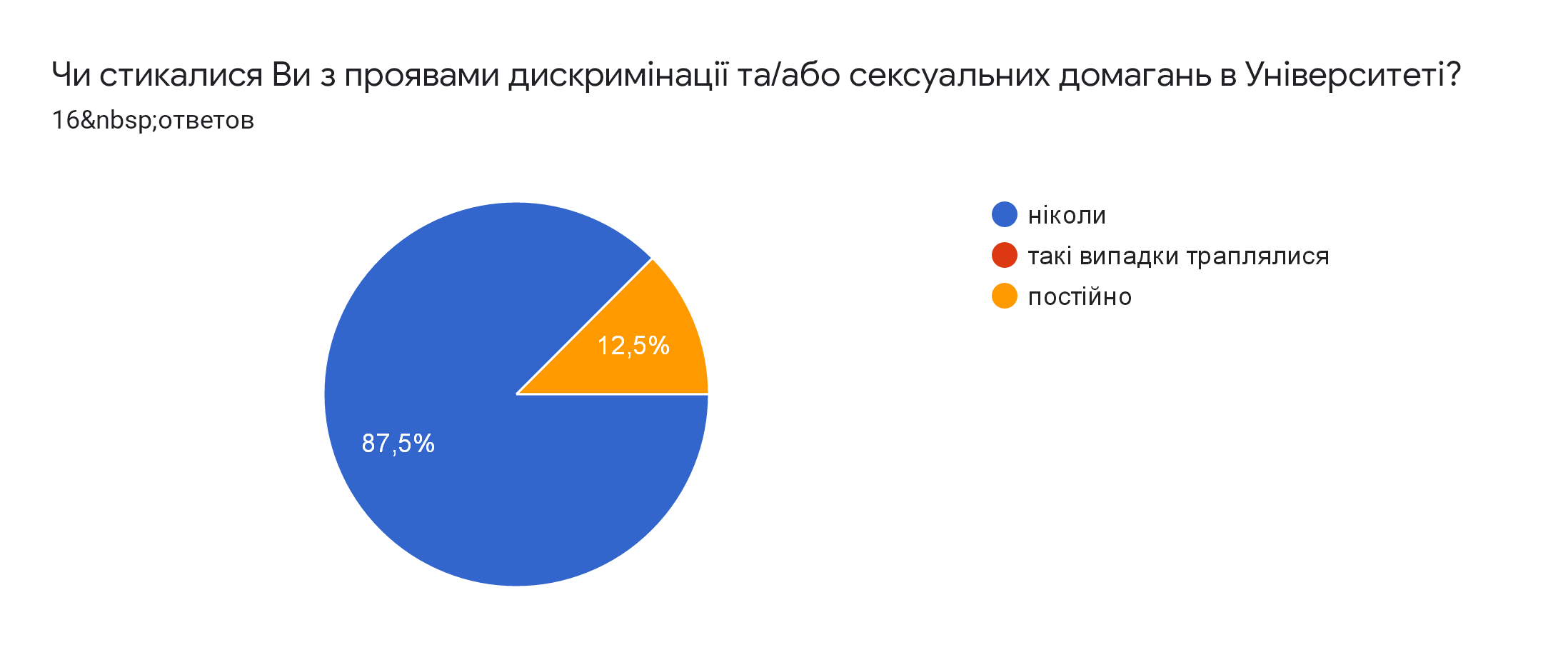 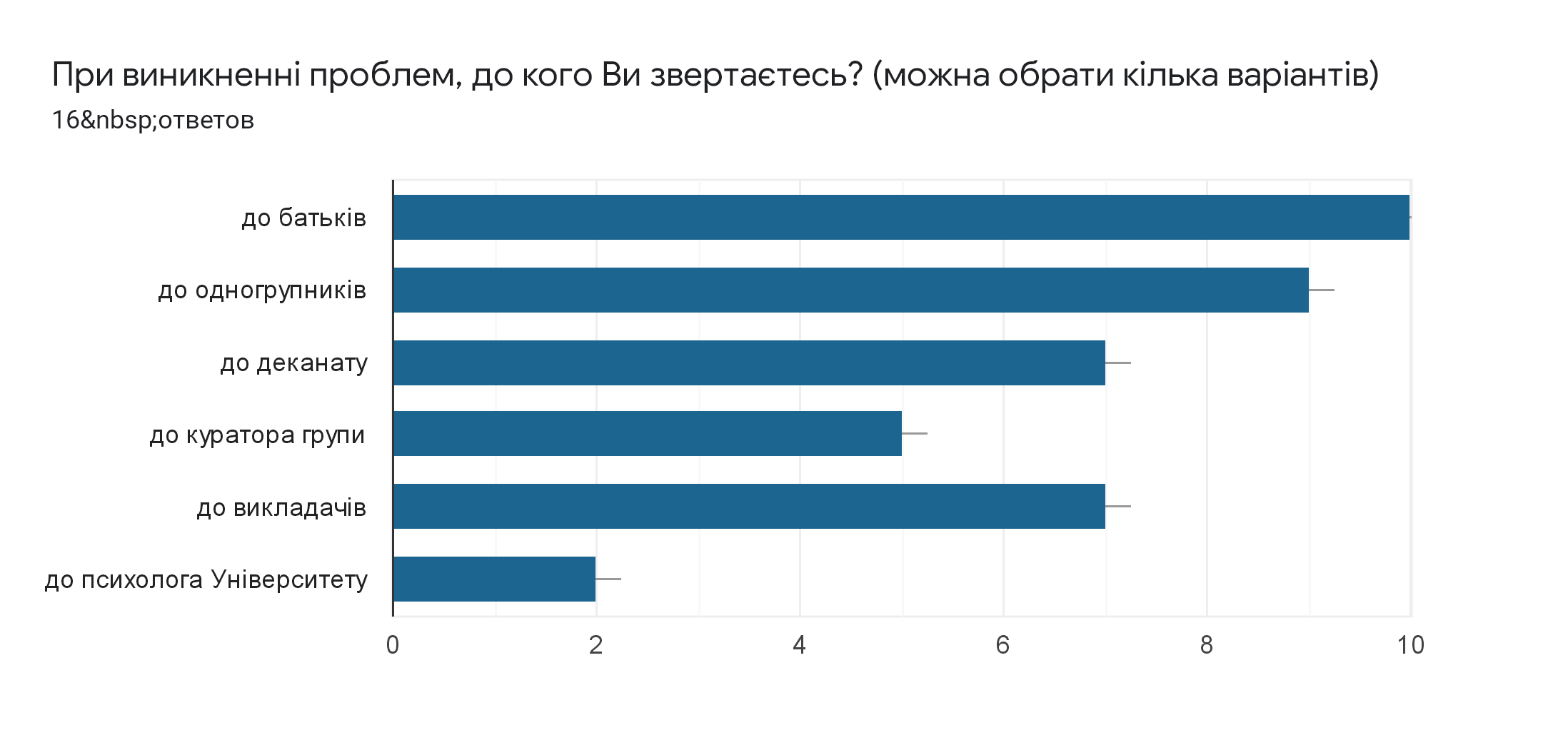 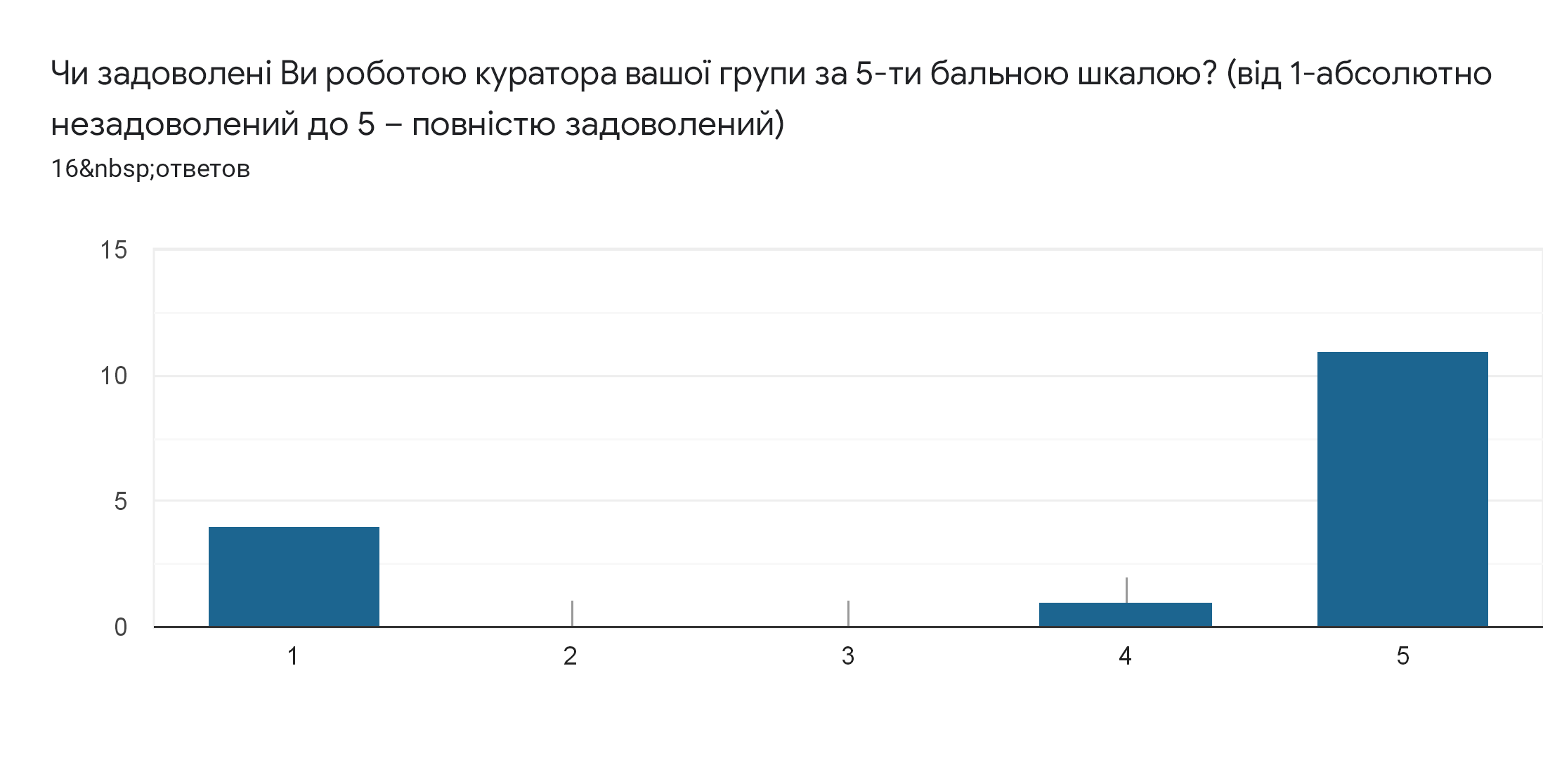 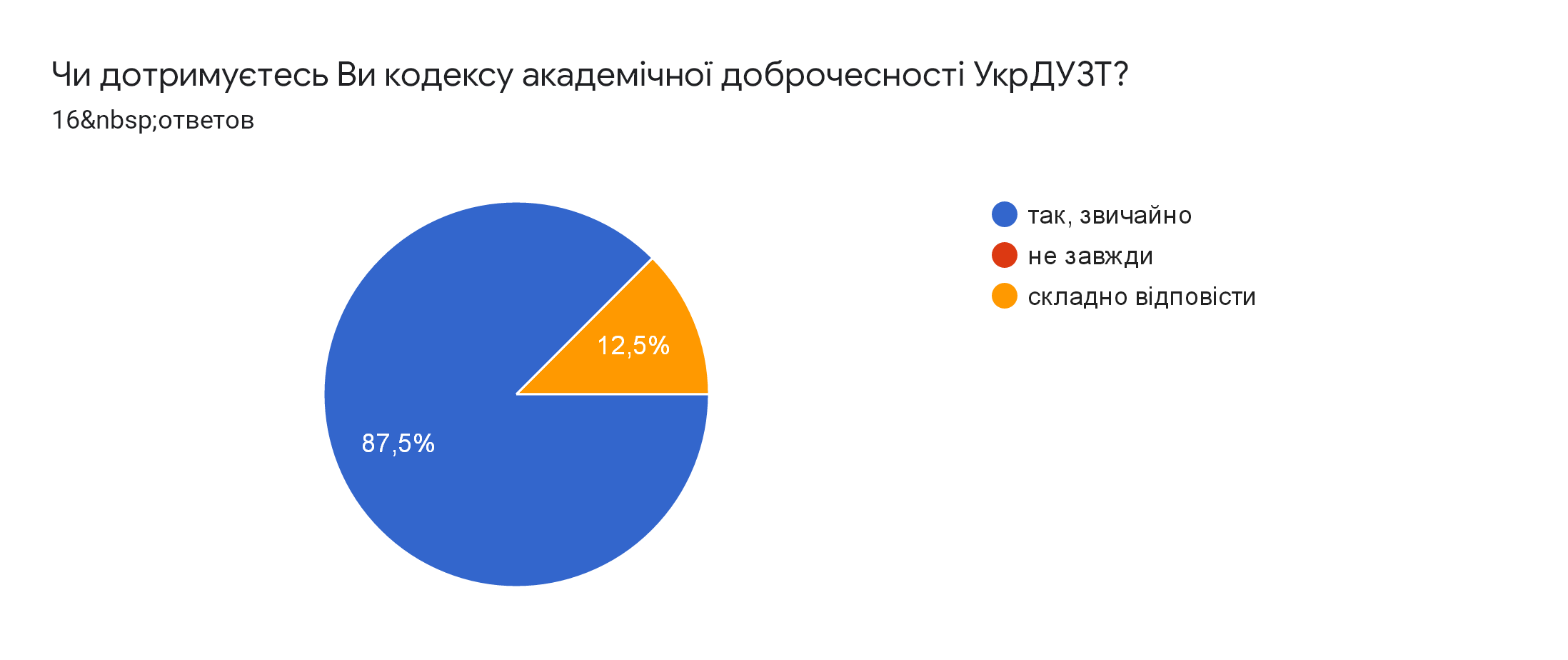 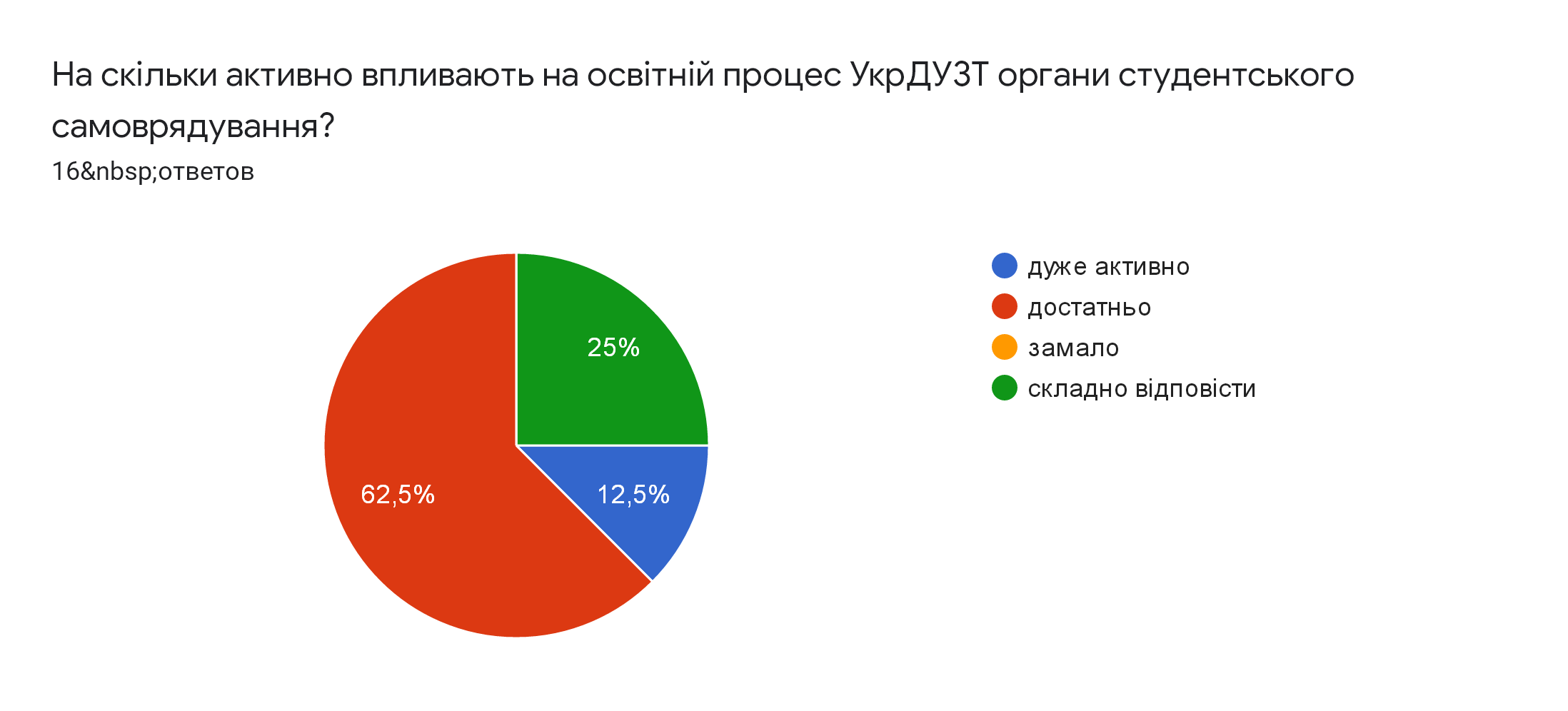 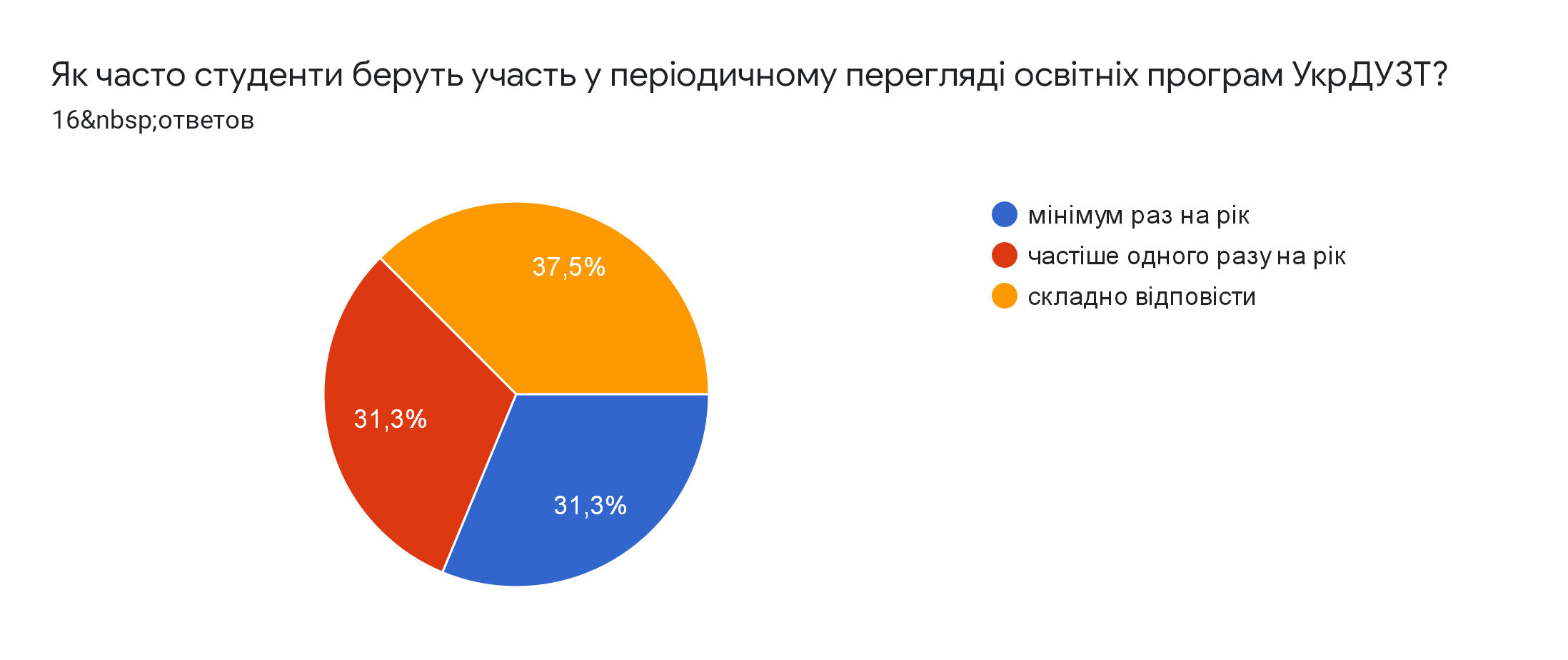 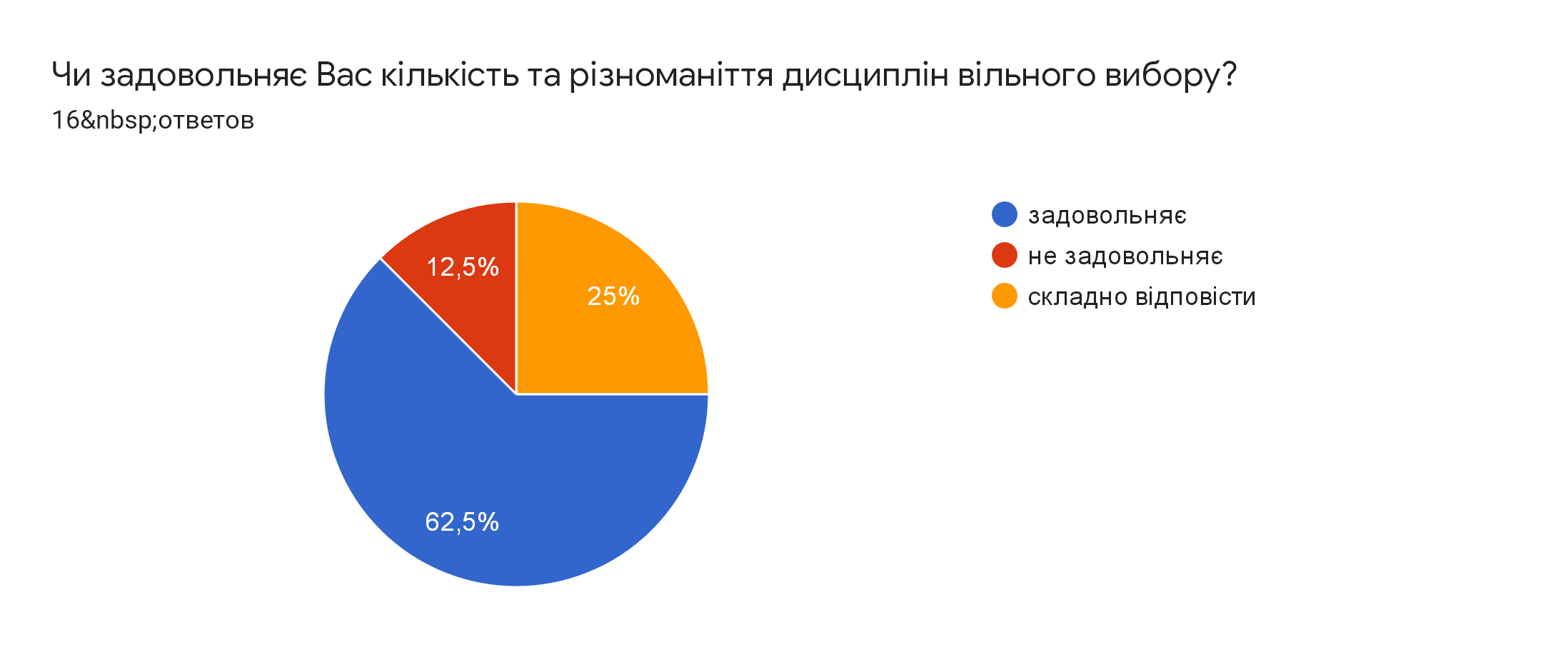 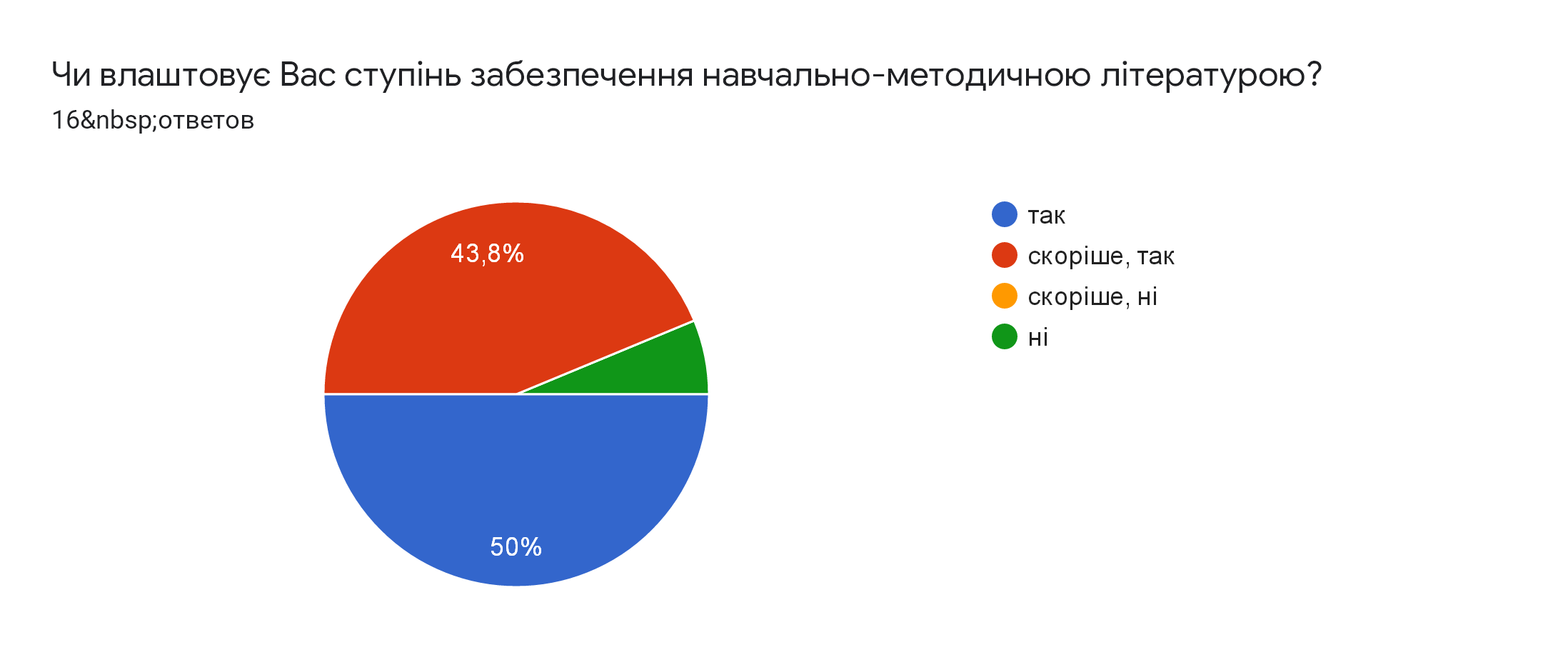 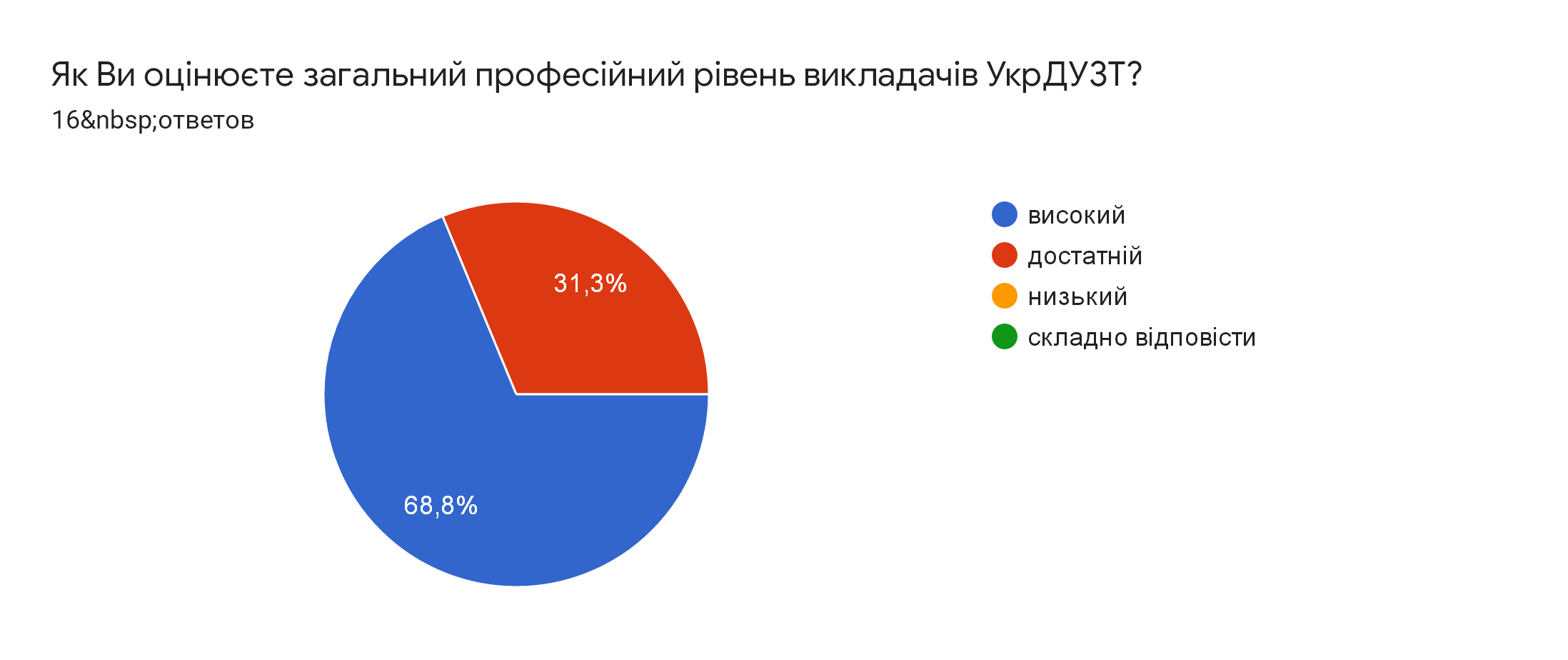 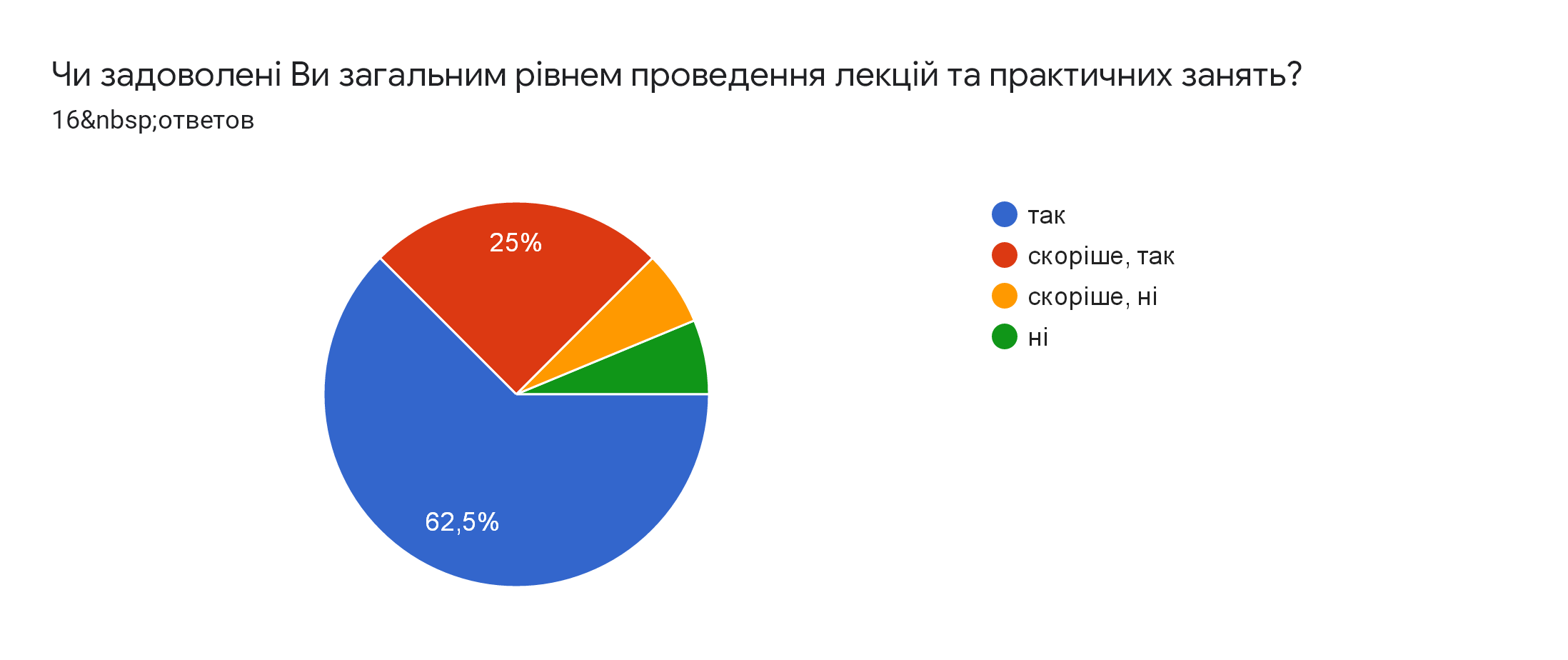 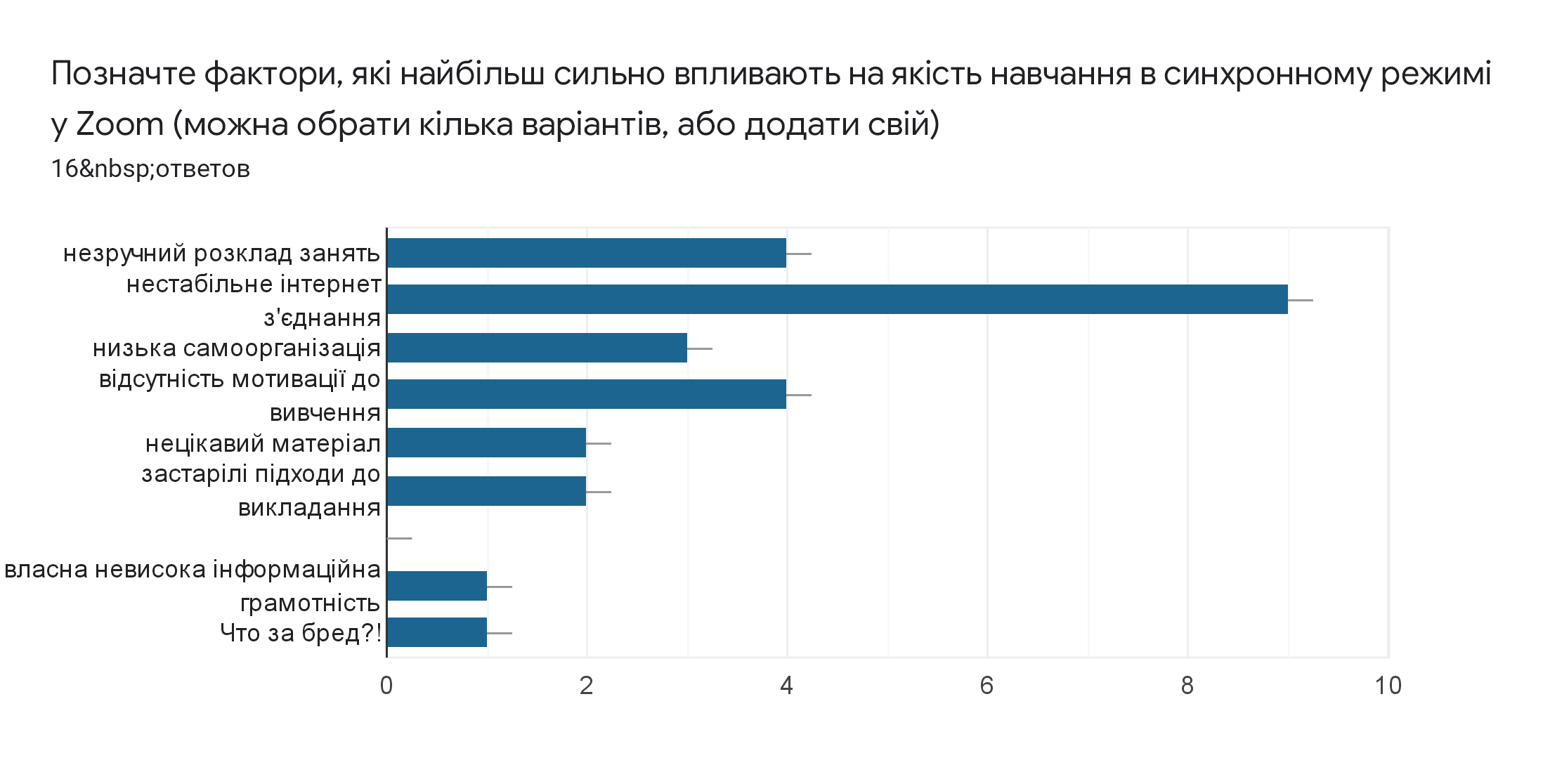 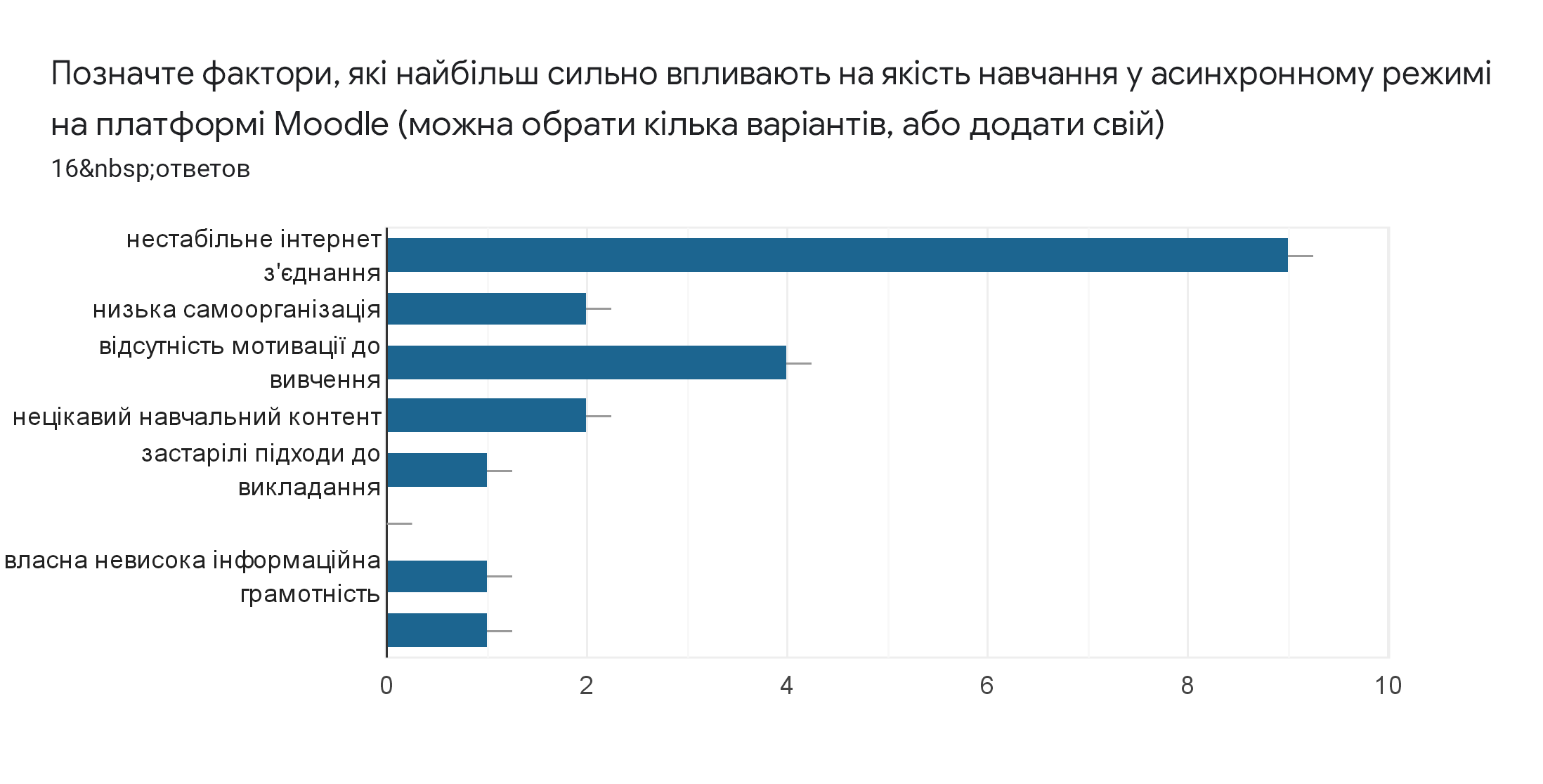 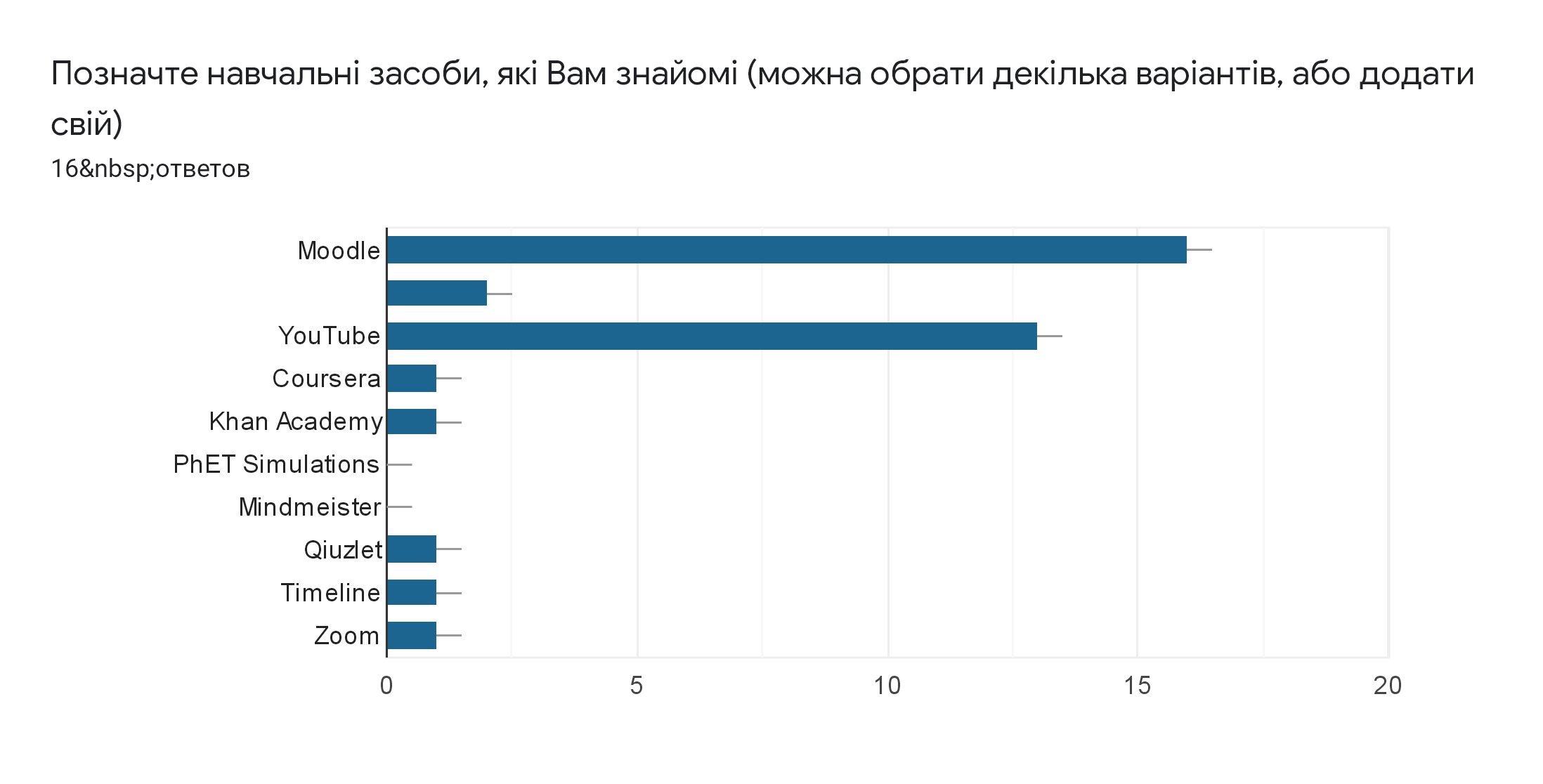 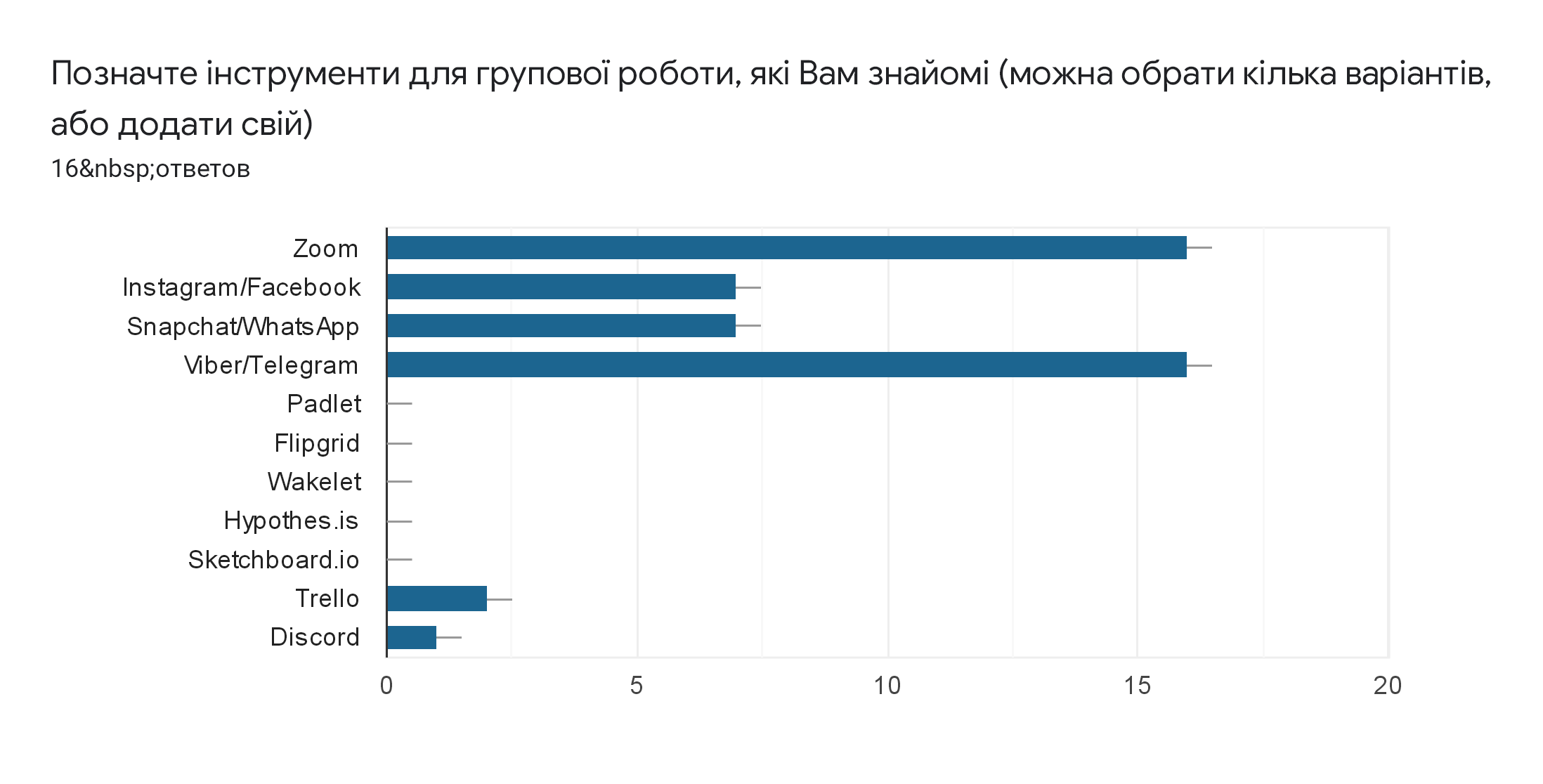 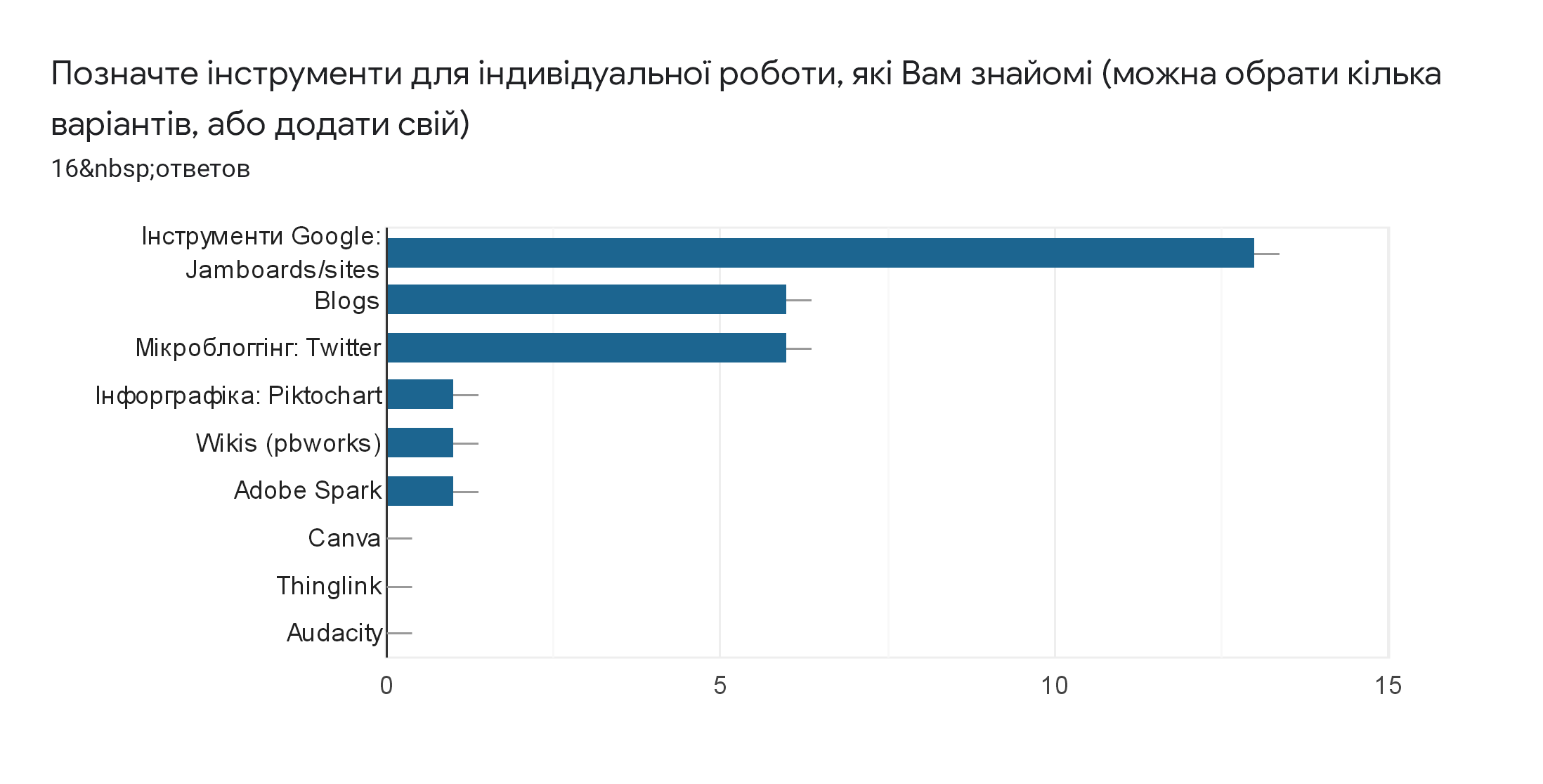 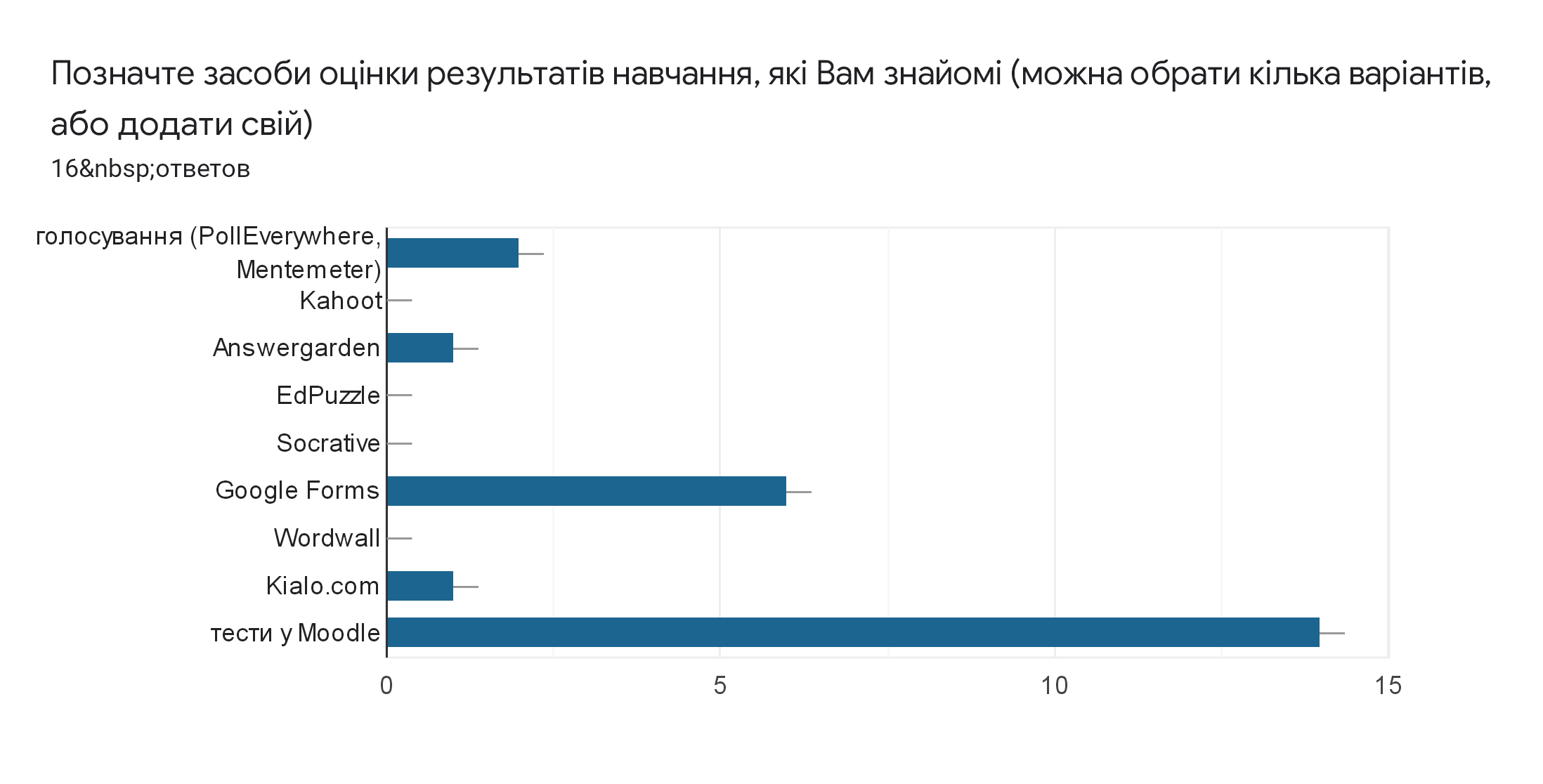 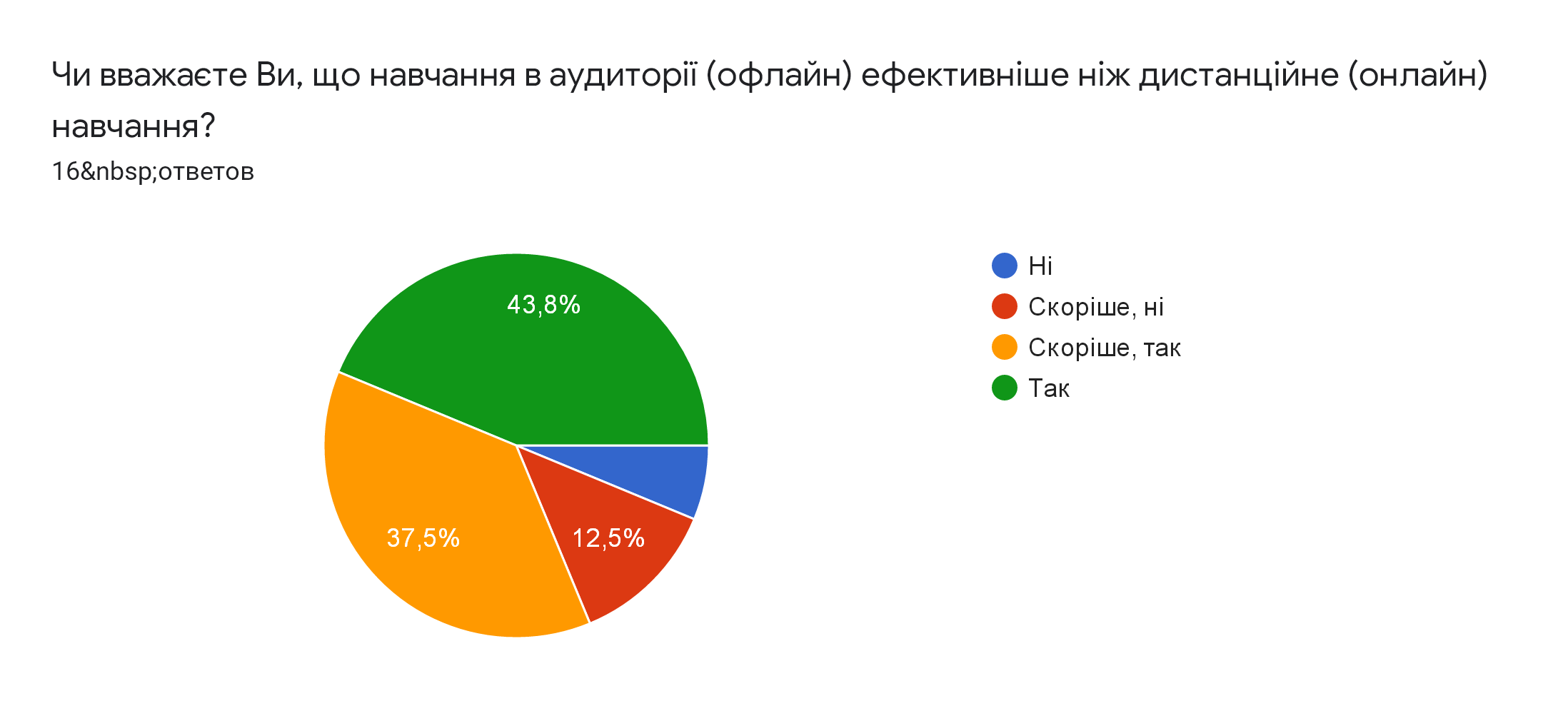 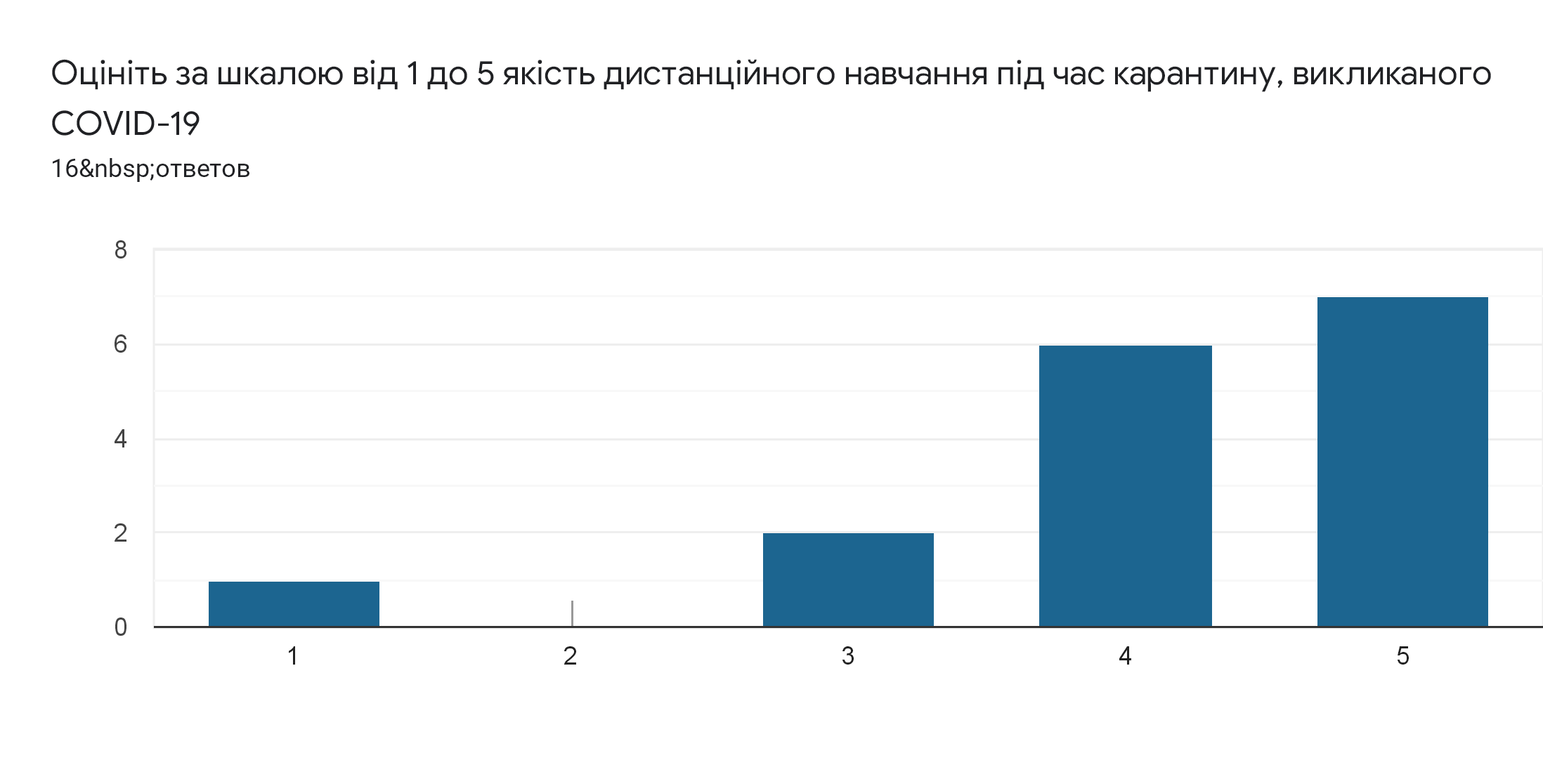 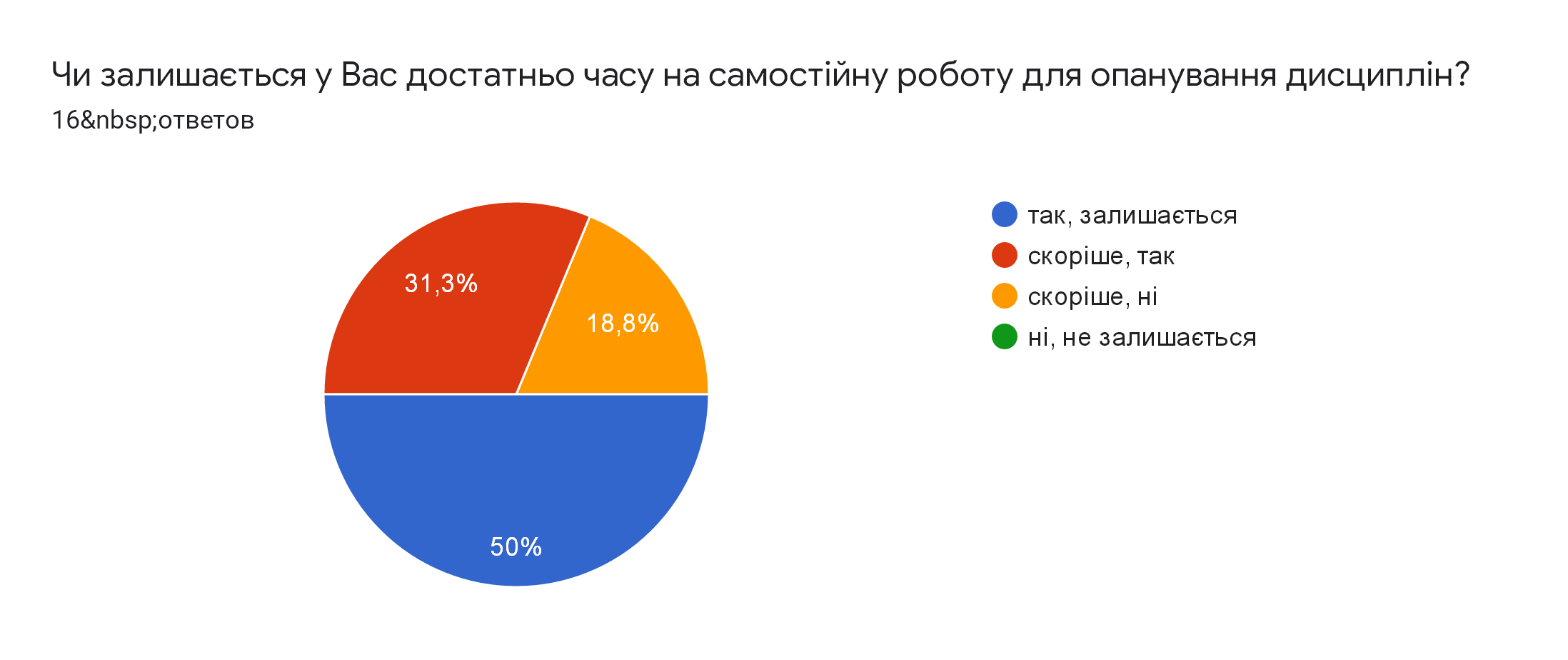 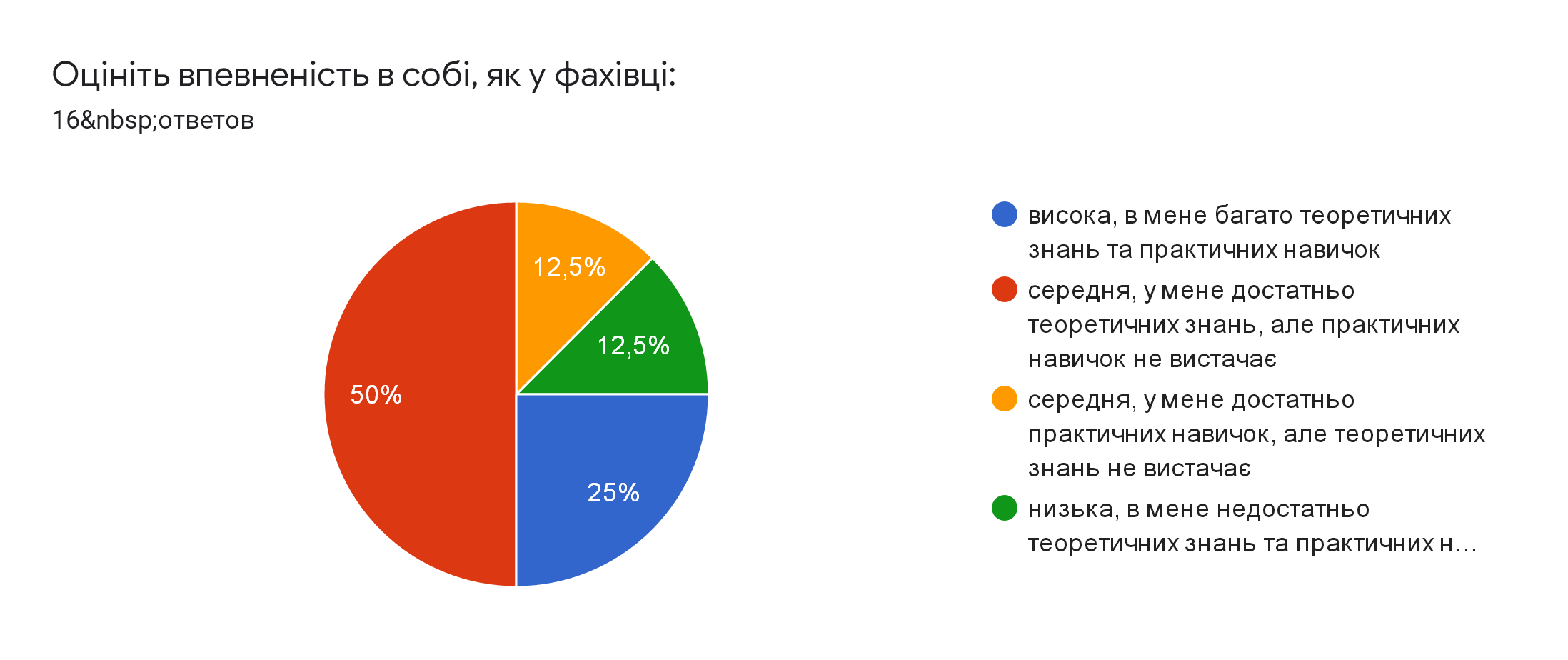 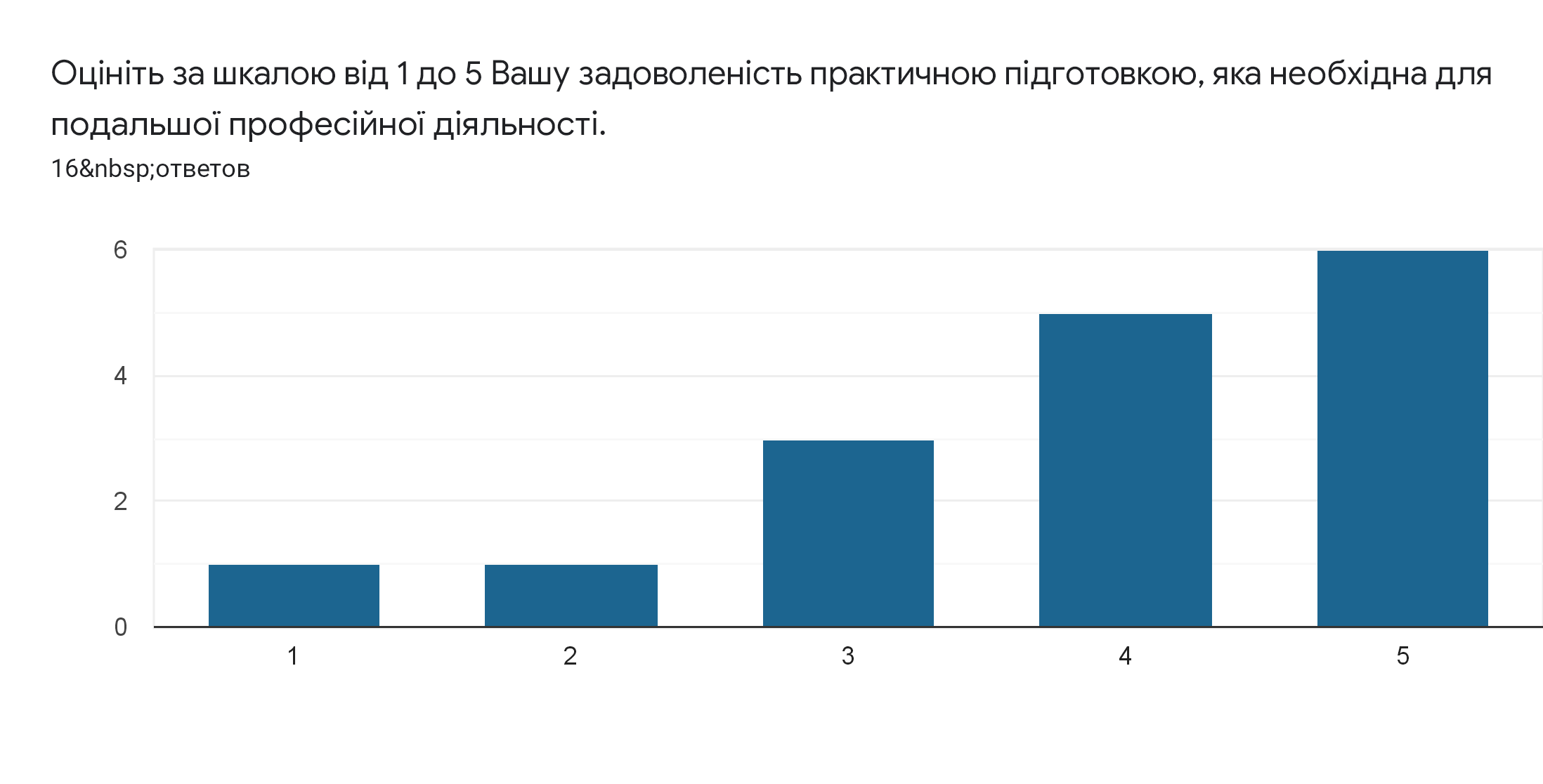 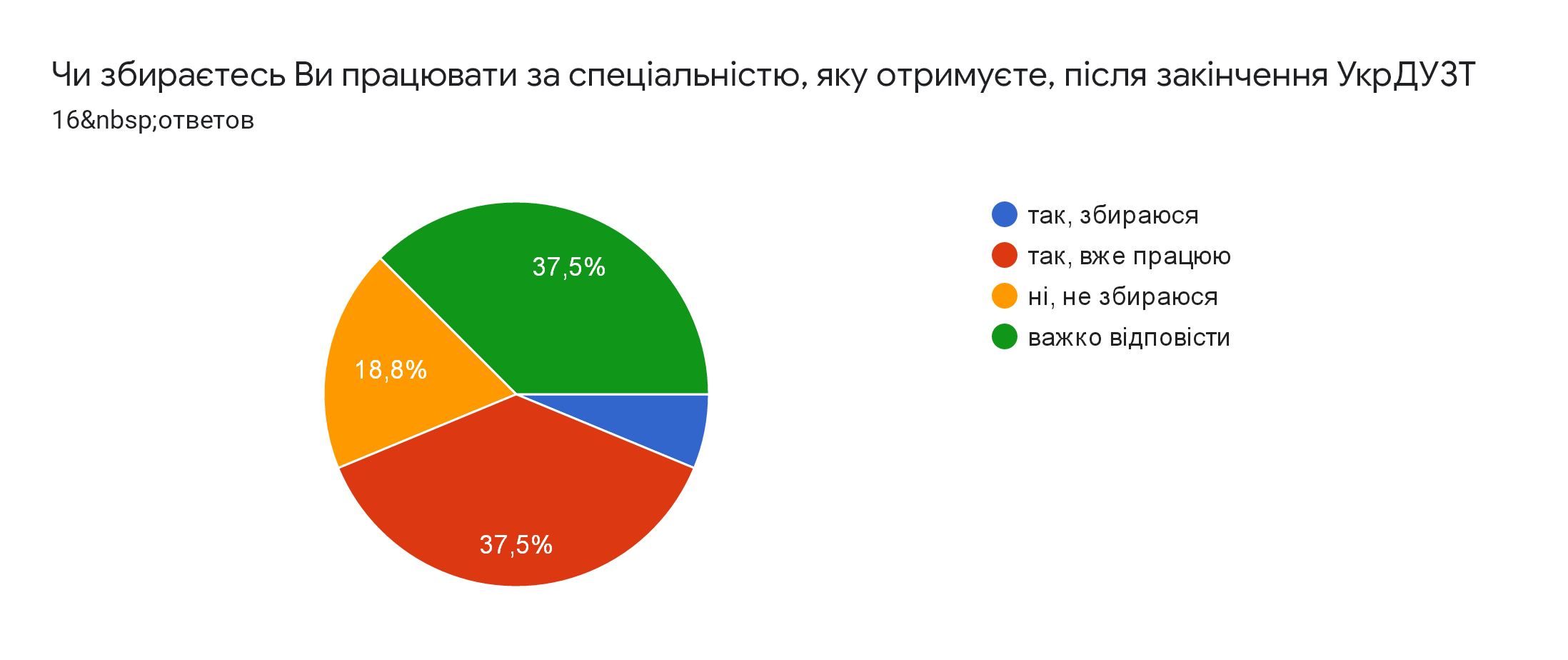 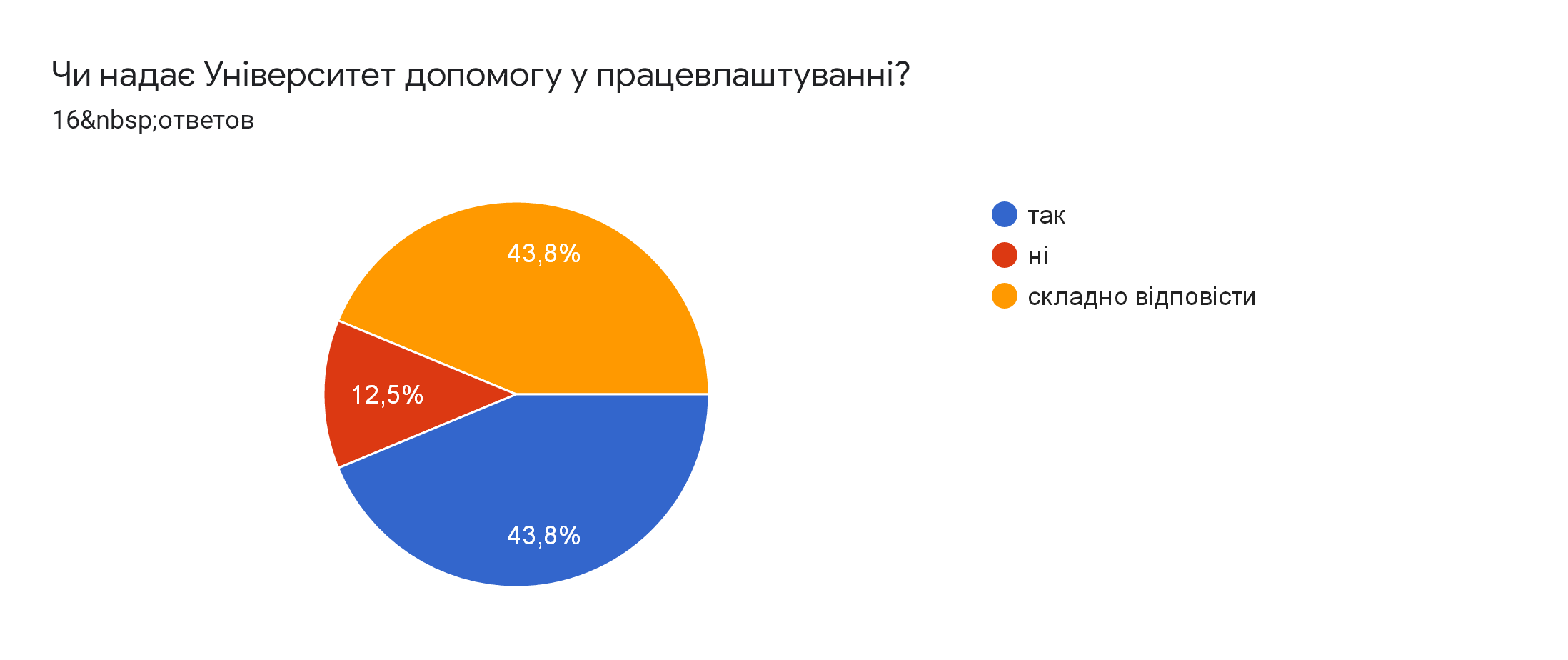 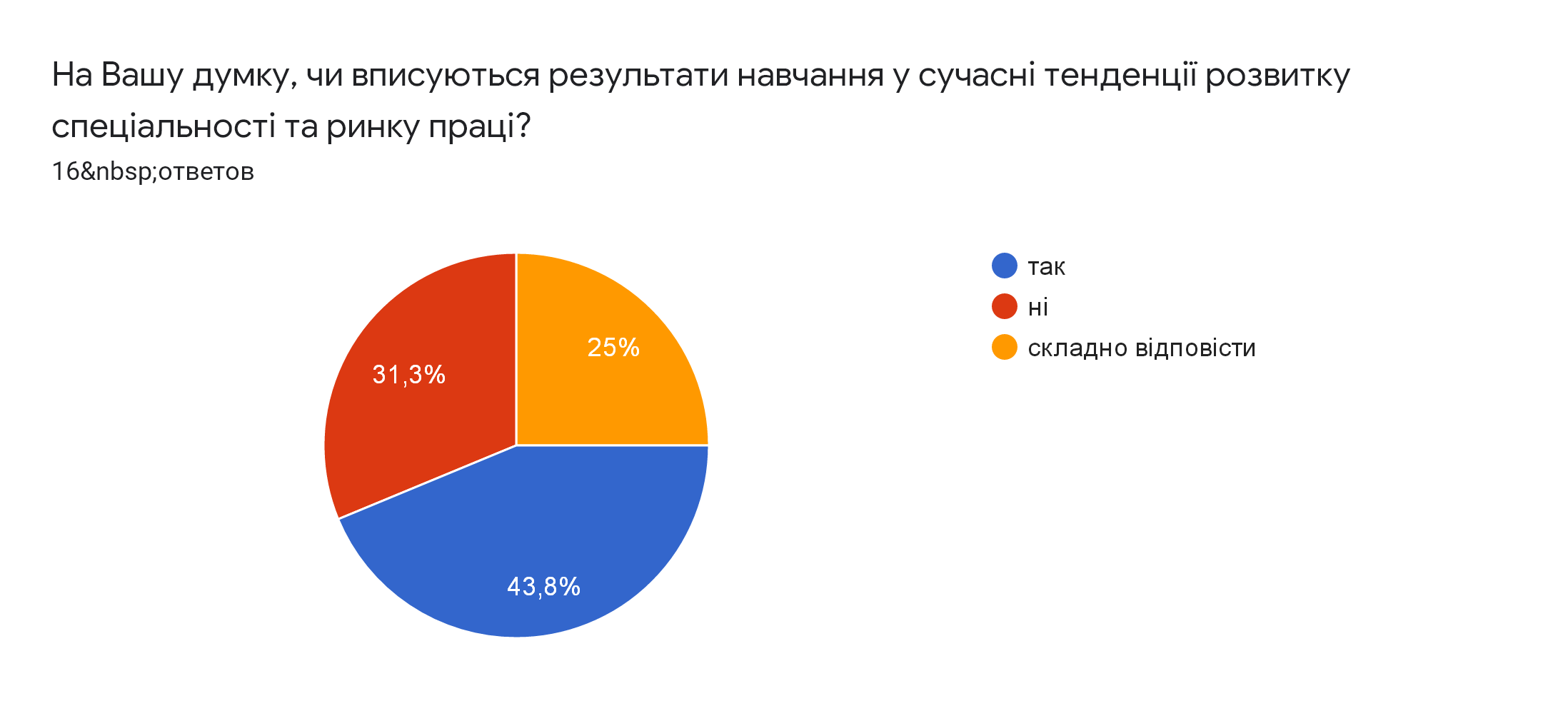 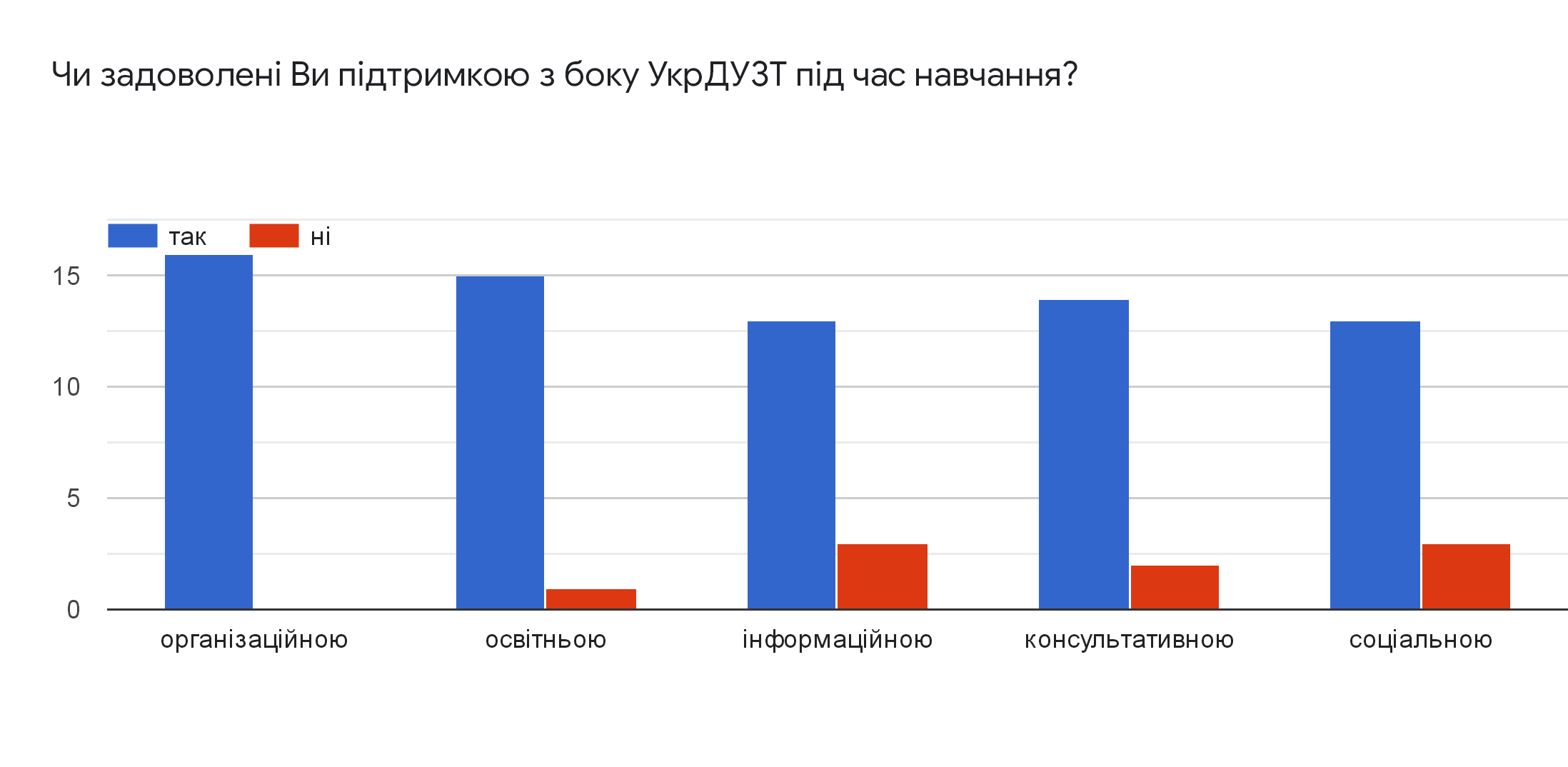 